 English I Comp. and Lit.Syllabus         Mrs. Lilli Seaton lseaton@wacohi.netMrs. Melissa Warfield mwarfield@wacohi.net 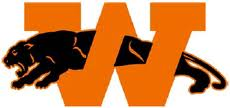 Course Content/Skills AddressedPolicies/ProceduresResources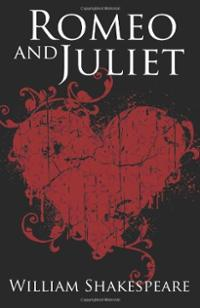 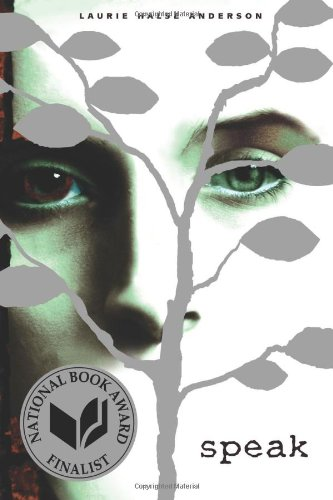 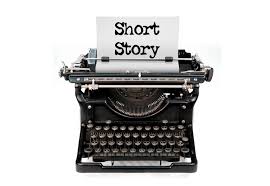 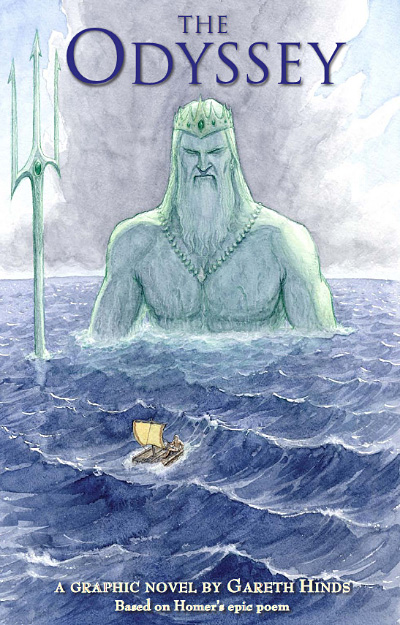 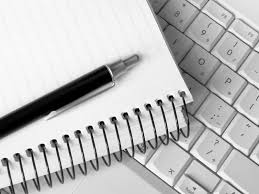 Critical Thinking Literary ElementsFigurative LanguagePlot structureTheme DevelopmentIn-depth AnalysisLarge and Small Group DiscussionWritingCreating a Turn-It-In AccountStep 1: Visit www.turnitin.com and create an account using your WaCoHi email.Step 2: Add the following course to your account using the provided information.Google ClassroomUse your WaCoHi Google account to contact and collaborate with your teachers and peers. Setting up Google ClassroomSearch “Classroom” on Google.Click the + in the top right hand corner of classroom. Type in code: ____________Notes from Mrs. Warfield & Mrs. Seaton:We can help you during 2nd hour or before or after school. Email one or both of us with quick questions. We want to help you succeed, so if you need extra help, just ask!Suggestions for Success:Do not fall behind in the readingPay attention during classAlways proofread your writingForm opinions and share them